INDICAÇÃO Nº 2302/2018Sugere ao Poder Executivo que realize dedetização urgente na Av: da Amizade Bairros: Jd Europa, defronte ao Nº1885, devido à infestação de escorpiões.Excelentíssimo Senhor Prefeito Municipal,                       Nos termos do Art. 108 do Regimento Interno desta Casa de Leis, dirijo-me a Vossa Excelência para sugerir que, por intermédio do Setor competente, realize dedetização urgente na Rua da Av: da Amizade Bairros: Jd Europa, devido à infestação de escorpiões.Justificativa:                     Munícipes procuraram este vereador cobrando providências no sentido de proceder à devida avaliação e dedetização no local acima mencionado, pois no local existe uma infestação de escorpiões que estão saindo de dentro das bocas de lobo, inclusive adentrando nas residências o que coloca em risco a segurança das pessoas.Plenário “Dr. Tancredo Neves”, em 13 de março de 2.018.                            JOEL DO GÁS                                                      -Vereador-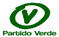 